Name of Journal: World Journal of CardiologyManuscript NO: 79582Manuscript Type: SYSTEMATIC REVIEWSTelemonitoring in heart failure patients: Systematic review and meta-analysis of randomized controlled trialsUmeh CA et al. Telemonitoring in heart failure patientsChukwuemeka Anthony Umeh, Adrian Torbela, Shipra Saigal, Harpreet Kaur, Shadi Kazourra, Rahul Gupta, Shivang ShahChukwuemeka Anthony Umeh, Adrian Torbela, Shipra Saigal, Harpreet Kaur, Shadi Kazourra, Rahul Gupta, Internal Medicine, Hemet Global Medical Center, Hemet, CA 92543, United StatesShivang Shah, Department of Cardiology, Loma Linda University School of Medicine, Loma Linda, CA 92350, United StatesShivang Shah, Department of Cardiology, University of California Riverside School of Medicine, Riverside, CA 92507, United StatesAuthor contributions: Umeh CA, Torbela A, Saigal S, Kaur H, Kazourra S, Gupta R, and Shah S conceptualized and revised the study design; Umeh CA, Torbela A, Saigal S, Kaur H, and Kazourra S extracted the data; Umeh CA analyzed the data; Umeh CA, Torbela A, Saigal S, Kaur H, and Kazourra S wrote the first draft of the paper; Gupta R and Shah S reviewed and revised the paper; and all authors have read and approved the final manuscript.Corresponding author: Chukwuemeka Anthony Umeh, MD, Attending Doctor, Internal Medicine, Hemet Global Medical Center, 1117 E Devonshire Ave, Hemet, CA 92543, United States. emmyumeh@gmail.comReceived: August 28, 2022Revised: November 2, 2022Accepted: November 30, 2022Published online: December 26, 2022AbstractBACKGROUNDHome telemonitoring has been used as a modality to prevent readmission and improve outcomes for patients with heart failure. However, studies have produced conflicting outcomes over the years.AIMTo determine the aggregate effect of telemonitoring on all-cause mortality, heart failure-related mortality, all-cause hospitalization, and heart failure-related hospitalization in heart failure patients.METHODSWe conducted a systematic review and meta-analysis of 38 home telemonitoring randomized controlled trials involving 14993 patients. We also conducted a sensitivity analysis to examine the effect of telemonitoring duration, recent heart failure hospitalization, and age on telemonitoring outcomes.RESULTSOur study demonstrated that home telemonitoring in heart failure patients was associated with reduced all-cause [relative risk (RR) = 0.83, 95% confidence interval (CI): 0.75-0.92, P = 0.001] and cardiovascular mortality (RR = 0.66, 95%CI: 0.54-0.81, P < 0.001). Additionally, telemonitoring decreased the all-cause hospitalization (RR = 0.87, 95%CI: 0.80-0.94, P = 0.002) but did not decrease heart failure-related hospitalization (RR = 0.88, 95%CI: 0.77-1.01, P = 0.066). However, prolonged home telemonitoring (12 mo or more) was associated with both decreased all-cause and heart failure hospitalization, unlike shorter duration (6 mo or less) telemonitoring.CONCLUSIONHome telemonitoring using digital/broadband/satellite/wireless or blue-tooth transmission of physiological data reduces all-cause and cardiovascular mortality in heart failure patients. In addition, prolonged telemonitoring (≥ 12 mo) reduces all-cause and heart failure-related hospitalization. The implication for practice is that hospitals considering telemonitoring to reduce heart failure readmission rates may need to plan for prolonged telemonitoring to see the effect they are looking for.Key Words: Telemonitoring; Heart failure; Telehealth; Home monitoring; Remote monitoring©The Author(s) 2022. Published by Baishideng Publishing Group Inc. All rights reserved. Citation: Umeh CA, Torbela A, Saigal S, Kaur H, Kazourra S, Gupta R, Shah S. Telemonitoring in heart failure patients: Systematic review and meta-analysis of randomized controlled trials. World J Cardiol 2022; 14(12): 640-656URL: https://www.wjgnet.com/1949-8462/full/v14/i12/640.htmDOI: https://dx.doi.org/10.4330/wjc.v14.i12.640Core Tip: Home telemonitoring has been used as a modality to prevent readmission and improve outcomes for patients with heart failure. However, studies have produced conflicting outcomes over the years. This meta-analysis aims to determine the aggregate effect of telemonitoring on all-cause mortality, heart failure-related mortality, all-cause hospitalization, and heart failure-related hospitalization in heart failure patients. This study found that home telemonitoring using digital/broadband/satellite/wireless or blue-tooth transmission of physiological data reduces all-cause and cardiovascular mortality in heart failure patients. Additionally, prolonged home telemonitoring (12 mo or more) led to both decreased all-cause and heart failure hospitalization, unlike shorter duration (6 mo or less) telemonitoring. The implication for practice is that hospitals considering telemonitoring to reduce heart failure readmission rates may need to plan for prolonged telemonitoring to see the effect they are looking for.INTRODUCTIONHeart failure is a clinical syndrome in which patients develop signs and symptoms, including dyspnea, fatigue, and/or fluid retention due to cardiac dysfunction or abnormality in cardiac structure[1]. Heart failure is classified as heart failure with reduced ejection fraction (EF) (< 40%), heart failure with mildly reduced EF (41% to 49%), or heart failure with preserved EF (> 50%)[1]. Heart failure has become the primary cause of hospitalization in the United States in the elderly[2,3]. The prevalence increases with increasing age, and affected individuals significantly consume healthcare resources. It has significant public health implications, with an estimated cost of about $30.7 billion in the United States in 2012, with the projected total rise in cost up to $69.7 billion by 2030[2,4]. Additionally, heart failure is associated with high morbidity and mortality, with a readmission rate during six months following discharge as high as 50%[5]. Heart failure is not just a problem in the United States but a global disease, with its prevalence increasing across the globe[1,2].As the survival of patients with acute myocardial infarction improves and with a population that continues to age, we will continually see a rise in patients with heart failure and, thus, more rehospitalizations. Various modalities have been in the works to improve outcomes for patients with heart failure to prevent readmission. One of these modalities, termed home telemonitoring, involves tracking patients’ health status using electronic devices at home[6-10]. Healthcare providers can obtain patients’ vital signs, weight, and other parameters recorded and transmitted through communication technology and contact the patients if abnormalities are noted. In this way, deteriorations in patients’ conditions are detected early, resulting in early interventions. A review of randomized controlled trials of noninvasive home telemonitoring compared to standard practice for people with heart failure has shown a reduced risk of all-cause mortality, heart failure-related hospitalizations, and improvement in quality of life and heart failure knowledge and self-care behaviors in some studies[6].Though using home telemonitoring to monitor patients remotely has been going on for a while, further evaluation is needed as studies have reported inconsistent results over the years. While telemonitoring was beneficial in reducing hospital admission, all-cause mortality, and emergency room visits in some studies, others did not show such benefits[7-10]. These differences in outcomes from multiple studies suggest that careful analysis of study outcomes is needed to determine its aggregate benefit to heart failure patients. This meta-analysis aims to determine the aggregate effect of telemonitoring on all-cause mortality, heart failure-related mortality, all-cause hospitalization, and heart failure-related hospitalization in heart failure patients. We also conducted sensitivity analysis to examine the effect of telemonitoring duration, recent heart failure hospitalization, and age on telemonitoring outcome.MATERIALS AND METHODSStudy designOur systematic review and meta-analysis was designed according to the guidelines included in the PRISMA statement[11].OutcomesOur primary outcomes were all-cause and heart failure-related mortality and all-cause and heart failure-related hospitalizations.Eligibility criteriaWe included only randomized controlled trials of home telemonitoring in heart failure patients that reported mortality or readmissions as the outcome measure. We defined home telemonitoring as patients self-measuring their vital signs (such as pulse, weight, blood pressure) at home and using a digital/broadband/satellite/wireless or blue-tooth device to transmit the data to healthcare professionals. The healthcare professionals reviewed the transmitted data and instructed the patient on the next steps if the values were abnormal, including medication adjustment. We excluded studies not written in English. Two authors independently reviewed the abstracts after our literature search to assess if they met the inclusion and exclusion criteria to be included in the study.Literature searchArticles were obtained by searching the PubMed, Embase, Google scholar, Reference Citation Analysis and Cochrane databases with the term heart failure, combined with the following terms: “telemonitoring”, “telehealth”, “home monitoring”, and “remote monitoring”. In PubMed and Embase, we used a filter to limit our search to randomized controlled trials conducted between January 1, 2000, and September 2021. In the Google scholar search, we restricted the search to the article titles that contain the search terms.Data extraction of primary studiesInformation on study participants, methods, interventions, and outcomes, including hospitalization and death, was extracted onto a data-sheet in Excel (Microsoft Corporation, 2018). We reported only the result of the heart failure patients for articles that included heart failure patients and patients with other illnesses but reported separate results.Methods for assessing the risk of biasWe assessed the risk of bias using the methods presented in the Cochrane handbook[12]. First, the risk of bias was evaluated independently by two authors. In case of disagreement between the two authors, the matter was discussed and decided by consensus. The presence of publication bias for each outcome was assessed using funnel plots.Quantitative data synthesisThe study’s primary endpoints are the effect of telemonitoring on all-cause mortality, heart failure-related mortality, all-cause hospitalization, and heart failure-related hospitalization in heart failure patients. We calculated the relative risk (RR) and 95% confidence interval (CI) for each outcome in each study. We used the random effect model and tested the null hypothesis using Z-score. A P-value of < 0.05 was interpreted as statistically significant. We tested heterogeneity in study outcomes using the χ2 test and the I2 statistic.To assess the outcomes in different sub-groups, we performed a series of subgroup analyses: (1) Comparison of cumulative outcomes in the telemonitoring and usual care approach, according to the duration of follow-up (≤ 6 mo and ≥ 12 mo). The median and modal duration of follow-up in the studies was six months, and most of the studies that extended beyond six months lasted for at least 12 mo. Thus, we decided to compare studies with a duration of ≤ 6 mo with those ≥ 12 mo; (2) Comparison of cumulative outcomes in the telemonitoring and usual care approach, in studies of patients with recent heart failure hospitalization, which we defined as heart failure hospitalization within six weeks before the study, and those that did not; and (3) Comparison of cumulative outcomes in the telemonitoring and usual care approach, in studies that recruited patients ≥ 65 years. The analysis was done using Comprehensive Meta-Analysis Version 3.RESULTSIdentification of relevant studiesOur search produced 1326 articles, of which 603 were unique articles after removing duplicate publications and clinical trial registrations. Two researchers independently reviewed the 603 abstracts to assess if they met the inclusion and exclusion criteria in the review. We excluded papers not in English (n = 13), papers that used implantable devices such as pacemakers (n = 62), papers on telemonitoring study protocol (n = 59), papers on teleconsulting (n = 36), conference abstracts (n = 29), papers that did not measure heart failure patients’ hospitalization or mortality or did not include self-monitoring (n = 288), papers studying another disease in heart failure patients (n = 65), and papers that joined the results of patients with heart failure and patients with other illnesses (n = 13) (Figure 1).Our study included 38 randomized controlled trials on telemonitoring in heart failure patients between January 1, 2000, and October 3, 2021[7-10,13-46] (Table 1). Fourteen thousand nine hundred and ninety-three patients were recruited in the 38 studies, with a mean of 394 and a range of 48 to 1653. The mean duration of the studies was 9.4 mo and a range of 1 to 32 mo in Table 1. Forty-seven percent of the studies were done in North America (the United States of America and Canada), and the majority of the remaining were done in Europe. All the studies involved patients measuring their vital signs and weight and using digital/broadband/satellite/wireless or blue-tooth to transmit the data to the healthcare providers. The patients transmitted their data daily in 92% of the studies and weekly in 8% of studies (Table 1). The nurses were the primary healthcare professionals that monitored the patients’ data and informed the physicians of abnormal values in 79% of the studies. They also contacted the patient if there were abnormal values with instructions on what to do next. Physicians led the process in 6 studies (16%), where the physicians reviewed the transmitted patients’ data and contacted them if values were abnormal with instructions on what to do next. A case manager led the process in one of the studies, and a non-clinician led one study (Table 1).Risk of bias assessmentThere was a low risk of bias in the randomization process, measurement of outcome data, or missing outcome data in the studies included in the meta-analysis. However, the intervention was not blinded in any of the primary studies because of the nature of the studies. Additionally, many of the studies did not provide information on whether outcome assessors were aware of the intervention received by study participants. Thus, it is unclear how these affected the study outcomes. Furthermore, many studies did not indicate if the data was analyzed per a pre-specified plan that was finalized before unblinded outcome data were available for analysis. Thus, we did not have information to assess the risk of bias in selecting the reported result. Table 2 shows the bias assessment in each of the primary studies. The heterogeneity within the studies ranged from low (for cardiovascular mortality, I2 = 0%) to substantial (for all-cause hospitalizations, I2 = 69%). The funnel plots did not show any major publication bias in the primary outcomes assessed (Supplementary Figures 1-3).All-cause mortalityThe pooled estimate of the effect of telemonitoring on all-cause death in comparison with standard care in 28 studies with 13188 patients showed that telemonitoring was associated with reduced all-cause mortality in heart failure patients (RR = 0.83, 95%CI: 0.75-0.92, P = 0.001) (Figure 2A). Our sensitivity analysis showed that the duration of telemonitoring did not influence all-cause mortality in heart failure patients. Analysis of 15 studies of six months or less duration showed reduced all-cause mortality (RR = 0.78, 95%CI: 0.65-0.94, P = 0.009). Similarly, analysis of 12 studies of 12 mo or more months duration also showed reduced all-cause mortality (RR = 0.86, 95%CI: 0.74-0.99, P = 0.032) (Table 3).Furthermore, our sensitivity analysis showed that being recently hospitalized for heart failure, which we defined as heart failure hospitalization within six weeks before the study, did not affect the telemonitoring outcome. The analysis of 12 studies that recruited patients recently hospitalized for heart failure showed reduced all-cause mortality in telemonitoring patients (RR = 0.83, 95%CI: 0.71-0.97, P = 0.021). Similarly, an analysis of 16 studies that recruited patients who were not recently hospitalized showed reduced all-cause mortality in telemonitoring patients (RR = 0.81, 95%CI: 0.69-0.95, P = 0.01) (Table 3). Analysis of seven studies that recruited only patients 65 years or more showed that telemonitoring reduced all-cause mortality in this age group (RR = 0.66, 95%CI: 0.50-0.87, P = 0.004).Cardiovascular mortalityThe pooled estimate of the effect of telemonitoring on cardiovascular death in comparison with standard care in nine studies with 4043 patients showed that telemonitoring was associated with reduced cardiovascular mortality in heart failure patients (RR = 0.66, 95%CI: 0.54-0.81, P < 0.001) (Figure 2B). Two studies were excluded from the analysis because they reported no cardiovascular deaths in the telemonitoring and usual care groups.Our sensitivity analysis showed that the duration of telemonitoring did not influence cardiovascular mortality in heart failure patients. Analysis of 3 studies of 6 mo or less duration showed reduced cardiovascular mortality in telemonitoring patients (RR = 0.47, 95%CI: 0.28-0.79, P = 0.005). Similarly, our analysis of 5 studies of 12 mo or more duration showed reduced cardiovascular mortality in telemonitoring patients (RR = 0.71, 95%CI: 0.56-0.90, P = 0.005) (Table 3).Furthermore, our sensitivity analysis showed that being recently hospitalized for heart failure, which we defined as heart failure hospitalization within six weeks before the study, did not affect the telemonitoring outcome. Analysis of 3 studies that recruited patients with recent hospitalization showed reduced cardiovascular mortality in telemonitoring patients (RR = 0.57, 95%CI: 0.35-0.94, P = 0.026). Similarly, our analysis of 6 studies that recruited patients with no recent hospitalization showed reduced cardiovascular mortality in telemonitoring patients (RR = 0.68, 95%CI: 0.54-0.85, P = 0.001) (Table 3).All-cause hospitalizationThe pooled estimate of the effect of telemonitoring on all-cause hospitalization in comparison with standard care in 33 studies with 13050 patients showed that telemonitoring was associated with reduced all-cause hospitalization in heart failure patients (RR = 0.87, 95%CI: 0.80-0.94, P = 0.002) (Figure 2C).Our sensitivity analysis showed that the duration of telemonitoring influenced all-cause hospitalization in heart failure patients. Analysis of 19 studies with six months or less duration showed no effect of telemonitoring on all-cause hospitalization (RR = 0.93, 95%CI: 0.83-1.04, P = 0.21). Conversely, our analysis of 13 studies with 12 mo or more duration showed that telemonitoring reduced all-cause hospitalization (RR = 0.79, 95%CI: 0.68-0.92, P = 0.002) (Table 3).Furthermore, our sensitivity analysis showed that being recently hospitalized for heart failure did not affect the all-cause hospitalization. Analysis of 13 studies that recruited recently hospitalized heart failure patients showed that telemonitoring reduced all-cause hospitalization (RR = 0.85, 95%CI: 0.74-0.98, P = 0.03). Similarly, our analysis of 20 studies that recruited patients that were not recently hospitalized showed that telemonitoring also reduced all-cause hospitalization in this group (RR = 0.88, 95%CI: 0.78-0.98, P = 0.03) (Table 3). Analysis of eight studies that recruited only patients 65 years or older showed that telemonitoring did not affect all-cause hospitalization in this age group (RR = 0.77, 95%CI: 0.58-1.02, P = 0.071).Heart failure hospitalizationThe pooled estimate of the effect of telemonitoring on heart failure hospitalization compared to standard care in 14 studies with 5736 patients showed that telemonitoring had no effect on heart failure hospitalization (RR = 0.88, 95%CI: 0.77-1.01, P = 0.066) (Figure 2D). Our sensitivity analysis showed that the duration of telemonitoring influenced heart failure hospitalization. Analysis of 8 studies of six months or less duration showed no effect of telemonitoring on heart failure hospitalization (RR = 0.90, 95%CI: 0.65-1.23, P = 0.50). Conversely, our analysis of 6 studies of 12 mo or more duration showed that telemonitoring reduced heart failure hospitalization (RR = 0.85, 95%CI: 0.75-0.95, P = 0.004) (Table 3).Sensitivity analysis showed that telemonitoring had no effect on heart failure hospitalization in patients recently discharged from the hospital. Analysis of 6 studies showed no effect on heart failure hospitalization (RR = 0.85, 95%CI: 0.61-1.21, P = 0.37). Conversely, our analysis of 8 studies that recruited patients that were not recently hospitalized showed that telemonitoring reduced heart failure hospitalization (RR = 0.86, 95%CI: 0.76-0.98, P = 0.02) (Table 3).DISCUSSIONOur study demonstrated that home telemonitoring in heart failure patients was associated with reduced all-cause and cardiovascular mortality. These findings are consistent with previous meta-analyses of heart failure patients but inconsistent with some others[6,47-49]. Our sensitivity analysis showed that all-cause and cardiovascular mortality reduction was seen with short (six months or less) and longer (one year or more) telemonitoring. The decrease in mortality was also seen in studies that recruited recently hospitalized heart failure patients, which we defined as heart failure hospitalization within six weeks before the study, and those that did not. The decrease in mortality seen in-home telemonitoring could be due to early detection of clinical deterioration and early intervention.Our study found that telemonitoring marginally decreased the all-cause hospitalization but did not decrease heart failure-related hospitalization. Some prior meta-analysis did not show reduced all-cause hospitalization[49-52] or heart failure-related hospitalization[52] with telemonitoring in heart failure patients. It is reasonable to expect that telemonitoring and early intervention will reduce hospitalization by detecting clinical deterioration early and early intervention. Conversely, telemonitoring could lead to more frequent hospitalization. This is because telemonitoring patients have more frequent contact with the healthcare system, and severe episodes of decompensation requiring hospitalization will be detected early. In this case, it will be expected that such patients will come to the hospital at the early stage of severe decompensation and that duration of hospitalization will be shorter. Unfortunately, length of hospital stay was inconsistently reported in the studies, preventing meta-analysis of telemonitoring on this outcome. However, our sensitivity analysis showed that while short-duration telemonitoring (6 mo or less) did not affect both all-cause hospitalization and heart failure hospitalization, long-duration telemonitoring (12 mo or more) showed a reduction in both all-cause and heart failure hospitalization. This may explain why some earlier meta-analyses with fewer studies showed a decrease in heart failure hospitalization with telemonitoring[49,53]. In the long run, telemonitoring may lead to early detection of clinical deterioration and early interventions that reduce hospitalization.Some studies included scheduled nurse-led patient interaction or education as part of the intervention in addition to measuring and transmitting vital signs. The scheduled patient-nurse interactions included counseling if there is an acute change in health status, providing patient self-care education, adjusting medications using designated protocols, monitoring disease signs and symptoms, monitoring medication adherence, and addressing technical and social issues[10,13,14]. Three studies had the scheduled patient-nurse education and interaction in both the control and telemonitoring groups, while seven had the education and interaction in only the telemonitoring group. Thus, we thought that the additional intervention might partially explain the decrease in all-cause mortality with telemonitoring in those studies. However, our sensitivity analysis in the seven studies that received further intervention showed that telemonitoring with additional patient education did not affect heart failure hospitalization or mortality. This points that telemonitoring and not the additional interventions were likely responsible for the improved mortality seen in these studies.Additionally, we had thought that home telemonitoring might be more helpful in reducing hospitalization and death in recently hospitalized or newly diagnosed heart failure patients who need support and education. However, our sensitivity analysis showed that home telemonitoring reduced all-cause and cardiovascular mortality in both studies that recruited patients recently hospitalized for heart failure and those that did not. Similarly, telemonitoring reduced all-cause hospitalization in both studies that recruited patients who were recently hospitalized for heart failure and those who had not. However, contrary to our expectation, home telemonitoring did not affect heart failure hospitalization in studies that recruited patients recently hospitalized for heart failure. However, this might reflect the small number of trials and participants rather than an actual lack of effect.Limitations of the studyThere are certain limitations to this study. First, home telemonitoring organizations sponsored some of the studies included in this review. This may have introduced a conflict of interest and bias in the results that were published. Secondly, many of the studies had incomplete reporting of their study methodology, making it difficult to classify them as high or low bias studies. Thus, the risk of bias in some of the studies was unclear. Thirdly, some of the sensitivity analyses involved a combination of a few small-sized studies. The small number of studies and participants may make it difficult to detect an effect, even if one exists.Implications of the results for practice, policy, and future researchProlonged home telemonitoring (12 mo or more) was associated with both decreased all-cause and heart failure hospitalization, unlike shorter duration (6 mo or less) telemonitoring. The implication for practice is that hospitals considering telemonitoring to reduce heart failure readmission rates may need to plan for prolonged telemonitoring to see the effect they are looking for. In addition, these hospitals or organizations will need to consider the cost of prolonged telemonitoring viz-a-viz the cost of rehospitalization. The opportunities for future research include a cost-benefit analysis of home telemonitoring in heart failure patients. There is also a need for more studies on the effect of telemonitoring on frequently hospitalized heart failure patients.CONCLUSIONThe results of this meta-analysis support the benefit of home telemonitoring using digital/broadband/satellite/wireless or blue-tooth transmission of physiological data in reducing all-cause and cardiovascular mortality in heart failure patients. In addition, this analysis also shows the benefit of prolonged telemonitoring (≥ 12 mo) in reducing all-cause and heart failure-related hospitalization.ARTICLE HIGHLIGHTSResearch backgroundHome telemonitoring has been used as a modality to prevent readmission and improve outcomes for patients with heart failure.Research motivationHowever, while telemonitoring was beneficial in reducing hospital admission, all-cause mortality, and emergency room visits in some studies, others did not show such benefits. These differences in outcomes from multiple studies suggest that a careful analysis of study outcomes is needed to determine its aggregate benefit to heart failure patients.Research objectivesThis meta-analysis aims to determine the aggregate effect of telemonitoring on all-cause mortality, heart failure-related mortality, all-cause hospitalization, and heart failure-related hospitalization in heart failure patients.Research methodsWe conducted a systematic review and meta-analysis of 38 home telemonitoring randomized controlled trials involving 14993 patients.Research resultsHome telemonitoring in heart failure patients was associated with reduced cardiovascular [relative risk (RR) = 0.66, 95% confidence interval (CI): 0.54-0.81, P < 0.001] and all-cause mortality (RR = 0.83, 95%CI: 0.75-0.92, P = 0.001). Furthermore, telemonitoring was associated with decreased all-cause hospitalization (RR = 0.87, 95%CI: 0.80-0.94, P = 0.002) but not heart failure-related hospitalization (RR = 0.88, 95%CI: 0.77-1.01, P = 0.066). Interestingly, prolonged home telemonitoring (12 mo or more) was associated with both decreased all-cause and heart failure hospitalization, unlike shorter duration (6 mo or less) telemonitoring.Research conclusionsHome telemonitoring reduces all-cause and cardiovascular mortality in heart failure patients. This study found that prolonged home telemonitoring (12 mo or more) led to both decreased all-cause and heart failure hospitalization, unlike shorter duration (6 mo or less) telemonitoring. The implication for practice is that hospitals considering telemonitoring to reduce heart failure readmission rates may need to plan for prolonged telemonitoring to see the effect they are looking for.Research perspectivesThe opportunities for future research include a cost-benefit analysis of home telemonitoring in heart failure patients. There is also a need for more studies on the effect of telemonitoring on frequently hospitalized heart failure patients.ACKNOWLEDGEMENTSWe will like to thank Dr. Hycienth Ahaneku for reviewing the data analysis and methods section.REFERENCES1 Bozkurt B, Coats A, Tsutsui H. A Report of the Heart Failure Society of America, Heart Failure Association of the European Society of Cardiology, Japanese Heart Failure Society and Writing Committee of the Universal Definition of Heart Failure Consensus Conference. European J Heart Fail 2021 [DOI: 10.1002/ejhf.2115]2 Writing Committee Members, Yancy CW, Jessup M, Bozkurt B, Butler J, Casey DE Jr, Drazner MH, Fonarow GC, Geraci SA, Horwich T, Januzzi JL, Johnson MR, Kasper EK, Levy WC, Masoudi FA, McBride PE, McMurray JJ, Mitchell JE, Peterson PN, Riegel B, Sam F, Stevenson LW, Tang WH, Tsai EJ, Wilkoff BL; American College of Cardiology Foundation/American Heart Association Task Force on Practice Guidelines. 2013 ACCF/AHA guideline for the management of heart failure: a report of the American College of Cardiology Foundation/American Heart Association Task Force on practice guidelines. Circulation 2013; 128: e240-e327 [PMID: 23741058 DOI: 10.1161/CIR.0b013e31829e8776]3 Kolte D, Abbott JD, Aronow HD. Interventional Therapies for Heart Failure in Older Adults. Heart Fail Clin 2017; 13: 535-570 [PMID: 28602371 DOI: 10.1016/j.hfc.2017.02.009] 4 Go AS, Mozaffarian D, Roger VL, Benjamin EJ, Berry JD, Borden WB, Bravata DM, Dai S, Ford ES, Fox CS, Franco S, Fullerton HJ, Gillespie C, Hailpern SM, Heit JA, Howard VJ, Huffman MD, Kissela BM, Kittner SJ, Lackland DT, Lichtman JH, Lisabeth LD, Magid D, Marcus GM, Marelli A, Matchar DB, McGuire DK, Mohler ER, Moy CS, Mussolino ME, Nichol G, Paynter NP, Schreiner PJ, Sorlie PD, Stein J, Turan TN, Virani SS, Wong ND, Woo D, Turner MB; American Heart Association Statistics Committee and Stroke Statistics Subcommittee. Heart disease and stroke statistics--2013 update: a report from the American Heart Association. Circulation 2013; 127: e6-e245 [PMID: 23239837 DOI: 10.1161/CIR.0b013e31828124ad]5 Jencks SF, Williams MV, Coleman EA. Rehospitalizations among patients in the Medicare fee-for-service program. N Engl J Med 2009; 360: 1418-1428 [PMID: 19339721 DOI: 10.1056/NEJMsa0803563]6 Inglis SC, Clark RA, Dierckx R, Prieto-Merino D, Cleland JG. Structured telephone support or non-invasive telemonitoring for patients with heart failure. Cochrane Database Syst Rev 2015; 2015: CD007228 [PMID: 26517969 DOI: 10.1002/14651858.CD007228.pub3]7 Koehler F, Winkler S, Schieber M, Sechtem U, Stangl K, Böhm M, Boll H, Baumann G, Honold M, Koehler K, Gelbrich G, Kirwan BA, Anker SD; Telemedical Interventional Monitoring in Heart Failure Investigators. Impact of remote telemedical management on mortality and hospitalizations in ambulatory patients with chronic heart failure: the telemedical interventional monitoring in heart failure study. Circulation 2011; 123: 1873-1880 [PMID: 21444883 DOI: 10.1161/CIRCULATIONAHA.111.018473]8 Kotooka N, Kitakaze M, Nagashima K, Asaka M, Kinugasa Y, Nochioka K, Mizuno A, Nagatomo D, Mine D, Yamada Y, Kuratomi A, Okada N, Fujimatsu D, Kuwahata S, Toyoda S, Hirotani SI, Komori T, Eguchi K, Kario K, Inomata T, Sugi K, Yamamoto K, Tsutsui H, Masuyama T, Shimokawa H, Momomura SI, Seino Y, Sato Y, Inoue T, Node K; HOMES-HF study investigators. The first multicenter, randomized, controlled trial of home telemonitoring for Japanese patients with heart failure: home telemonitoring study for patients with heart failure (HOMES-HF). Heart Vessels 2018; 33: 866-876 [PMID: 29450689 DOI: 10.1007/s00380-018-1133-5]9 Pekmezaris R, Nouryan CN, Schwartz R, Castillo S, Makaryus AN, Ahern D, Akerman MB, Lesser ML, Bauer L, Murray L, Pecinka K, Zeltser R, Zhang M, DiMarzio P. A Randomized Controlled Trial Comparing Telehealth Self-Management to Standard Outpatient Management in Underserved Black and Hispanic Patients Living with Heart Failure. Telemed J E Health 2019; 25: 917-925 [PMID: 30418101 DOI: 10.1089/tmj.2018.0219]10 Kalter-Leibovici O, Freimark D, Freedman LS, Kaufman G, Ziv A, Murad H, Benderly M, Silverman BG, Friedman N, Cukierman-Yaffe T, Asher E, Grupper A, Goldman D, Amitai M, Matetzky S, Shani M, Silber H; Israel Heart Failure Disease Management Study (IHF-DMS) investigators. Disease management in the treatment of patients with chronic heart failure who have universal access to health care: a randomized controlled trial. BMC Med 2017; 15: 90 [PMID: 28457231 DOI: 10.1186/s12916-017-0855-z]11 Page MJ, McKenzie JE, Bossuyt PM, Boutron I, Hoffmann TC, Mulrow CD, Shamseer L, Tetzlaff JM, Akl EA, Brennan SE, Chou R, Glanville J, Grimshaw JM, Hróbjartsson A, Lalu MM, Li T, Loder EW, Mayo-Wilson E, McDonald S, McGuinness LA, Stewart LA, Thomas J, Tricco AC, Welch VA, Whiting P, Moher D. The PRISMA 2020 statement: an updated guideline for reporting systematic reviews. BMJ 2021; 372: n71 [PMID: 33782057 DOI: 10.1136/bmj.n71]12 Higgins JPT, Thomas J, Chandler J, Cumpston M, Li T, Page MJ, Welch VA. Cochrane Handbook for Systematic Reviews of Interventions. Chichester: John Wiley & Sons, 201913 Koehler F, Koehler K, Deckwart O, Prescher S, Wegscheider K, Kirwan BA, Winkler S, Vettorazzi E, Bruch L, Oeff M, Zugck C, Doerr G, Naegele H, Störk S, Butter C, Sechtem U, Angermann C, Gola G, Prondzinsky R, Edelmann F, Spethmann S, Schellong SM, Schulze PC, Bauersachs J, Wellge B, Schoebel C, Tajsic M, Dreger H, Anker SD, Stangl K. Efficacy of telemedical interventional management in patients with heart failure (TIM-HF2): a randomised, controlled, parallel-group, unmasked trial. Lancet 2018; 392: 1047-1057 [PMID: 30153985 DOI: 10.1016/S0140-6736(18)31880-4]14 Cleland JG, Louis AA, Rigby AS, Janssens U, Balk AH; TEN-HMS Investigators. Noninvasive home telemonitoring for patients with heart failure at high risk of recurrent admission and death: the Trans-European Network-Home-Care Management System (TEN-HMS) study. J Am Coll Cardiol 2005; 45: 1654-1664 [PMID: 15893183 DOI: 10.1016/j.jacc.2005.01.050]15 Nouryan CN, Morahan S, Pecinka K, Akerman M, Lesser M, Chaikin D, Castillo S, Zhang M, Pekmezaris R. Home Telemonitoring of Community-Dwelling Heart Failure Patients After Home Care Discharge. Telemed J E Health 2019; 25: 447-454 [PMID: 30036166 DOI: 10.1089/tmj.2018.0099]16 Seto E, Leonard KJ, Cafazzo JA, Barnsley J, Masino C, Ross HJ. Mobile phone-based telemonitoring for heart failure management: a randomized controlled trial. J Med Internet Res 2012; 14: e31 [PMID: 22356799 DOI: 10.2196/jmir.1909]17 Weintraub A, Gregory D, Patel AR, Levine D, Venesy D, Perry K, Delano C, Konstam MA. A multicenter randomized controlled evaluation of automated home monitoring and telephonic disease management in patients recently hospitalized for congestive heart failure: the SPAN-CHF II trial. J Card Fail 2010; 16: 285-292 [PMID: 20350694 DOI: 10.1016/j.cardfail.2009.12.012]18 Blum K, Gottlieb SS. The effect of a randomized trial of home telemonitoring on medical costs, 30-day readmissions, mortality, and health-related quality of life in a cohort of community-dwelling heart failure patients. J Card Fail 2014; 20: 513-521 [PMID: 24769270 DOI: 10.1016/j.cardfail.2014.04.016]19 Dansky KH, Vasey J, Bowles K. Impact of telehealth on clinical outcomes in patients with heart failure. Clin Nurs Res 2008; 17: 182-199 [PMID: 18617707 DOI: 10.1177/1054773808320837]20 Kashem A, Droogan MT, Santamore WP, Wald JW, Bove AA. Managing heart failure care using an internet-based telemedicine system. J Card Fail 2008; 14: 121-126 [PMID: 18325458 DOI: 10.1016/j.cardfail.2007.10.014]21 Benatar D, Bondmass M, Ghitelman J, Avitall B. Outcomes of chronic heart failure. Arch Intern Med 2003; 163: 347-352 [DOI: 10.1001/archinte.163.3.347]22 Pedone C, Rossi FF, Cecere A, Costanzo L, Antonelli Incalzi R. Efficacy of a Physician-Led Multiparametric Telemonitoring System in Very Old Adults with Heart Failure. J Am Geriatr Soc 2015; 63: 1175-1180 [PMID: 26031737 DOI: 10.1111/jgs.13432]23 Wade MJ, Desai AS, Spettell CM, Snyder AD, McGowan-Stackewicz V, Kummer PJ, Maccoy MC, Krakauer RS. Telemonitoring with case management for seniors with heart failure. Am J Manag Care 2011; 17: e71-e79 [PMID: 21504262]24 Comín-Colet J, Enjuanes C, Verdú-Rotellar JM, Linas A, Ruiz-Rodriguez P, González-Robledo G, Farré N, Moliner-Borja P, Ruiz-Bustillo S, Bruguera J. Impact on clinical events and healthcare costs of adding telemedicine to multidisciplinary disease management programmes for heart failure: Results of a randomized controlled trial. J Telemed Telecare 2016; 22: 282-295 [PMID: 26350543 DOI: 10.1177/1357633X15600583]25 Olivari Z, Giacomelli S, Gubian L, Mancin S, Visentin E, Di Francesco V, Iliceto S, Penzo M, Zanocco A, Marcon C, Anselmi M, Marchese D, Stafylas P. The effectiveness of remote monitoring of elderly patients after hospitalisation for heart failure: The renewing health European project. Int J Cardiol 2018; 257: 137-142 [PMID: 29506685 DOI: 10.1016/j.ijcard.2017.10.099]26 Lyngå P, Persson H, Hägg-Martinell A, Hägglund E, Hagerman I, Langius-Eklöf A, Rosenqvist M. Weight monitoring in patients with severe heart failure (WISH). A randomized controlled trial. Eur J Heart Fail 2012; 14: 438-444 [PMID: 22371525 DOI: 10.1093/eurjhf/hfs023]27 Scherr D, Kastner P, Kollmann A, Hallas A, Auer J, Krappinger H, Schuchlenz H, Stark G, Grander W, Jakl G, Schreier G, Fruhwald FM; MOBITEL Investigators. Effect of home-based telemonitoring using mobile phone technology on the outcome of heart failure patients after an episode of acute decompensation: randomized controlled trial. J Med Internet Res 2009; 11: e34 [PMID: 19687005 DOI: 10.2196/jmir.1252]28 Antonicelli R, Testarmata P, Spazzafumo L, Gagliardi C, Bilo G, Valentini M, Olivieri F, Parati G. Impact of telemonitoring at home on the management of elderly patients with congestive heart failure. J Telemed Telecare 2008; 14: 300-305 [PMID: 18776075 DOI: 10.1258/jtt.2008.071213]29 Giordano A, Scalvini S, Zanelli E, Corrà U, Longobardi GL, Ricci VA, Baiardi P, Glisenti F. Multicenter randomised trial on home-based telemanagement to prevent hospital readmission of patients with chronic heart failure. Int J Cardiol 2009; 131: 192-199 [PMID: 18222552 DOI: 10.1016/j.ijcard.2007.10.027]30 Ong MK, Romano PS, Edgington S, Aronow HU, Auerbach AD, Black JT, De Marco T, Escarce JJ, Evangelista LS, Hanna B, Ganiats TG, Greenberg BH, Greenfield S, Kaplan SH, Kimchi A, Liu H, Lombardo D, Mangione CM, Sadeghi B, Sadeghi B, Sarrafzadeh M, Tong K, Fonarow GC; Better Effectiveness After Transition–Heart Failure (BEAT-HF) Research Group. Effectiveness of Remote Patient Monitoring After Discharge of Hospitalized Patients With Heart Failure: The Better Effectiveness After Transition -- Heart Failure (BEAT-HF) Randomized Clinical Trial. JAMA Intern Med 2016; 176: 310-318 [PMID: 26857383 DOI: 10.1001/jamainternmed.2015.7712]31 Mortara A, Pinna GD, Johnson P, Maestri R, Capomolla S, La Rovere MT, Ponikowski P, Tavazzi L, Sleight P; HHH Investigators. Home telemonitoring in heart failure patients: the HHH study (Home or Hospital in Heart Failure). Eur J Heart Fail 2009; 11: 312-318 [PMID: 19228800 DOI: 10.1093/eurjhf/hfp022]32 Dar O, Riley J, Chapman C, Dubrey SW, Morris S, Rosen SD, Roughton M, Cowie MR. A randomized trial of home telemonitoring in a typical elderly heart failure population in North West London: results of the Home-HF study. Eur J Heart Fail 2009; 11: 319-325 [PMID: 19174529 DOI: 10.1093/eurjhf/hfn050]33 Vuorinen AL, Leppänen J, Kaijanranta H, Kulju M, Heliö T, van Gils M, Lähteenmäki J. Use of home telemonitoring to support multidisciplinary care of heart failure patients in Finland: randomized controlled trial. J Med Internet Res 2014; 16: e282 [PMID: 25498992 DOI: 10.2196/jmir.3651]34 Goldberg LR, Piette JD, Walsh MN, Frank TA, Jaski BE, Smith AL, Rodriguez R, Mancini DM, Hopton LA, Orav EJ, Loh E; WHARF Investigators. Randomized trial of a daily electronic home monitoring system in patients with advanced heart failure: the Weight Monitoring in Heart Failure (WHARF) trial. Am Heart J 2003; 146: 705-712 [PMID: 14564327 DOI: 10.1016/S0002-8703(03)00393-4]35 Soran OZ, Piña IL, Lamas GA, Kelsey SF, Selzer F, Pilotte J, Lave JR, Feldman AM. A randomized clinical trial of the clinical effects of enhanced heart failure monitoring using a computer-based telephonic monitoring system in older minorities and women. J Card Fail 2008; 14: 711-717 [PMID: 18995174 DOI: 10.1016/j.cardfail.2008.06.448]36 Chaudhry SI, Mattera JA, Curtis JP, Spertus JA, Herrin J, Lin Z, Phillips CO, Hodshon BV, Cooper LS, Krumholz HM. Telemonitoring in patients with heart failure. N Engl J Med 2010; 363: 2301-2309 [PMID: 21080835 DOI: 10.1056/NEJMoa1010029]37 Villani A, Malfatto G, Compare A, Della Rosa F, Bellardita L, Branzi G, Molinari E, Parati G. Clinical and psychological telemonitoring and telecare of high risk heart failure patients. J Telemed Telecare 2014; 20: 468-475 [PMID: 25339632 DOI: 10.1177/1357633X14555644]38 Dendale P, De Keulenaer G, Troisfontaines P, Weytjens C, Mullens W, Elegeert I, Ector B, Houbrechts M, Willekens K, Hansen D. Effect of a telemonitoring-facilitated collaboration between general practitioner and heart failure clinic on mortality and rehospitalization rates in severe heart failure: the TEMA-HF 1 (TElemonitoring in the MAnagement of Heart Failure) study. Eur J Heart Fail 2012; 14: 333-340 [PMID: 22045925 DOI: 10.1093/eurjhf/hfr144]39 Woodend AK, Sherrard H, Fraser M, Stuewe L, Cheung T, Struthers C. Telehome monitoring in patients with cardiac disease who are at high risk of readmission. Heart Lung 2008; 37: 36-45 [PMID: 18206525 DOI: 10.1016/j.hrtlng.2007.04.004]40 Galinier M, Roubille F, Berdague P, Brierre G, Cantie P, Dary P, Ferradou JM, Fondard O, Labarre JP, Mansourati J, Picard F, Ricci JE, Salvat M, Tartière L, Ruidavets JB, Bongard V, Delval C, Lancman G, Pasche H, Ramirez-Gil JF, Pathak A; OSICAT Investigators. Telemonitoring versus standard care in heart failure: a randomised multicentre trial. Eur J Heart Fail 2020; 22: 985-994 [PMID: 32438483 DOI: 10.1002/ejhf.1906]41 Capomolla S, Pinna G, La Rovere MT, Maestri R, Ceresa M, Ferrari M, Febo O, Caporotondi A, Guazzotti G, Lenta F, Baldin S, Mortara A, Cobelli F. Heart failure case disease management program: a pilot study of home telemonitoring vs usual care. European Heart J Suppl 2004; 6: F91-F98 [DOI: 10.1016/j.ehjsup.2004.09.011]42 Kulshreshtha A, Kvedar JC, Goyal A, Halpern EF, Watson AJ. Use of remote monitoring to improve outcomes in patients with heart failure: a pilot trial. Int J Telemed Appl 2010; 2010: 870959 [PMID: 20508741 DOI: 10.1155/2010/870959]43 Kenealy TW, Parsons MJ, Rouse AP, Doughty RN, Sheridan NF, Hindmarsh JK, Masson SC, Rea HH. Telecare for diabetes, CHF or COPD: effect on quality of life, hospital use and costs. A randomised controlled trial and qualitative evaluation. PLoS One 2015; 10: e0116188 [PMID: 25768023 DOI: 10.1371/journal.pone.0116188]44 Dawson NL, Hull BP, Vijapura P, Dumitrascu AG, Ball CT, Thiemann KM, Maniaci MJ, Burton MC. Home Telemonitoring to Reduce Readmission of High-Risk Patients: a Modified Intention-to-Treat Randomized Clinical Trial. J Gen Intern Med 2021; 36: 3395-3401 [PMID: 33506388 DOI: 10.1007/s11606-020-06589-1]45 Delaney C, Apostolidis B, Bartos S, Morrison H, Smith L, Fortinsky R. A randomized trial of telemonitoring and self-care education in heart failure patients following home care discharge. Home Health Care Management & Practice 2013; 25: 187-195 [DOI: 10.1177/1084822312475137]46 Schwarz KA, Mion LC, Hudock D, Litman G. Telemonitoring of heart failure patients and their caregivers: a pilot randomized controlled trial. Prog Cardiovasc Nurs 2008; 23: 18-26 [PMID: 18326990 DOI: 10.1111/j.1751-7117.2008.06611.x]47 Yun JE, Park JE, Park HY, Lee HY, Park DA. Comparative Effectiveness of Telemonitoring Versus Usual Care for Heart Failure: A Systematic Review and Meta-analysis. J Card Fail 2018; 24: 19-28 [PMID: 28939459 DOI: 10.1016/j.cardfail.2017.09.006] 48 Polisena J, Tran K, Cimon K, Hutton B, McGill S, Palmer K, Scott RE. Home telemonitoring for congestive heart failure: a systematic review and meta-analysis. J Telemed Telecare 2010; 16: 68-76 [PMID: 20008054 DOI: 10.1258/jtt.2009.090406]49 Clarke M, Shah A, Sharma U. Systematic review of studies on telemonitoring of patients with congestive heart failure: a meta-analysis. J Telemed Telecare 2011; 17: 7-14 [PMID: 21097564 DOI: 10.1258/jtt.2010.100113]50 McAlister FA, Stewart S, Ferrua S, McMurray JJ. Multidisciplinary strategies for the management of heart failure patients at high risk for admission: a systematic review of randomized trials. J Am Coll Cardiol 2004; 44: 810-819 [PMID: 15312864 DOI: 10.1016/j.jacc.2004.05.055]51 Clark RA, Inglis SC, McAlister FA, Cleland JG, Stewart S. Telemonitoring or structured telephone support programmes for patients with chronic heart failure: systematic review and meta-analysis. BMJ 2007; 334: 942 [PMID: 17426062 DOI: 10.1136/bmj.39156.536968.55]52 Pekmezaris R, Tortez L, Williams M, Patel V, Makaryus A, Zeltser R, Sinvani L, Wolf-Klein G, Lester J, Sison C, Lesser M, Kozikowski A. Home Telemonitoring In Heart Failure: A Systematic Review And Meta-Analysis. Health Aff (Millwood) 2018; 37: 1983-1989 [PMID: 30633680 DOI: 10.1377/hlthaff.2018.05087]53 Inglis SC, Clark RA, McAlister FA, Stewart S, Cleland JG. Which components of heart failure programmes are effective? A systematic review and meta-analysis of the outcomes of structured telephone support or telemonitoring as the primary component of chronic heart failure management in 8323 patients: Abridged Cochrane Review. Eur J Heart Fail 2011; 13: 1028-1040 [PMID: 21733889 DOI: 10.1093/eurjhf/hfr039]FootnotesConflict-of-interest statement: All the authors report no relevant conflicts of interest for this article.PRISMA 2009 Checklist statement: The authors have read the PRISMA 2009 Checklist, and the manuscript was prepared and revised according to the PRISMA 2009 Checklist.Open-Access: This article is an open-access article that was selected by an in-house editor and fully peer-reviewed by external reviewers. It is distributed in accordance with the Creative Commons Attribution NonCommercial (CC BY-NC 4.0) license, which permits others to distribute, remix, adapt, build upon this work non-commercially, and license their derivative works on different terms, provided the original work is properly cited and the use is non-commercial. See: https://creativecommons.org/Licenses/by-nc/4.0/Provenance and peer review: Unsolicited article; Externally peer reviewed.Peer-review model: Single blindPeer-review started: August 28, 2022First decision: October 24, 2022Article in press: November 30, 2022Specialty type: Cardiac and cardiovascular systemsCountry/Territory of origin: United StatesPeer-review report’s scientific quality classificationGrade A (Excellent): 0Grade B (Very good): B, B, BGrade C (Good): 0Grade D (Fair): 0Grade E (Poor): 0P-Reviewer: Lakusic N, Croatia; Su Q, China; Yang YQ, China S-Editor: Wang JJ L-Editor: A P-Editor: Wang JJFigure Legends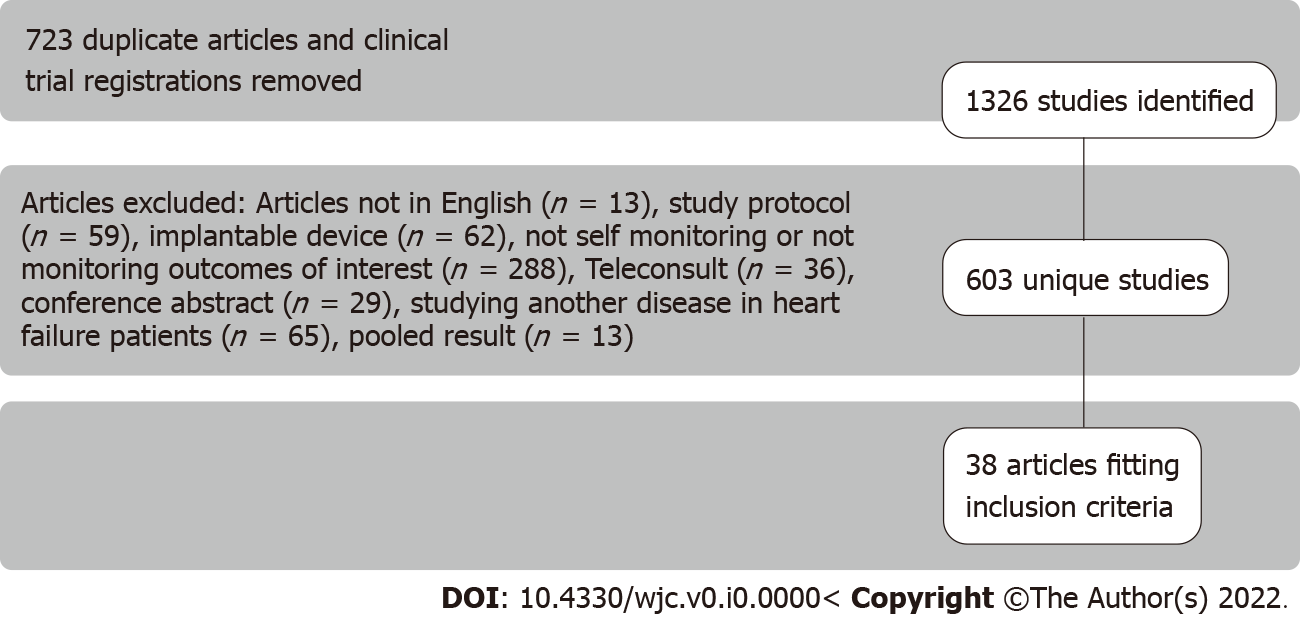 Figure 1 The literature search result.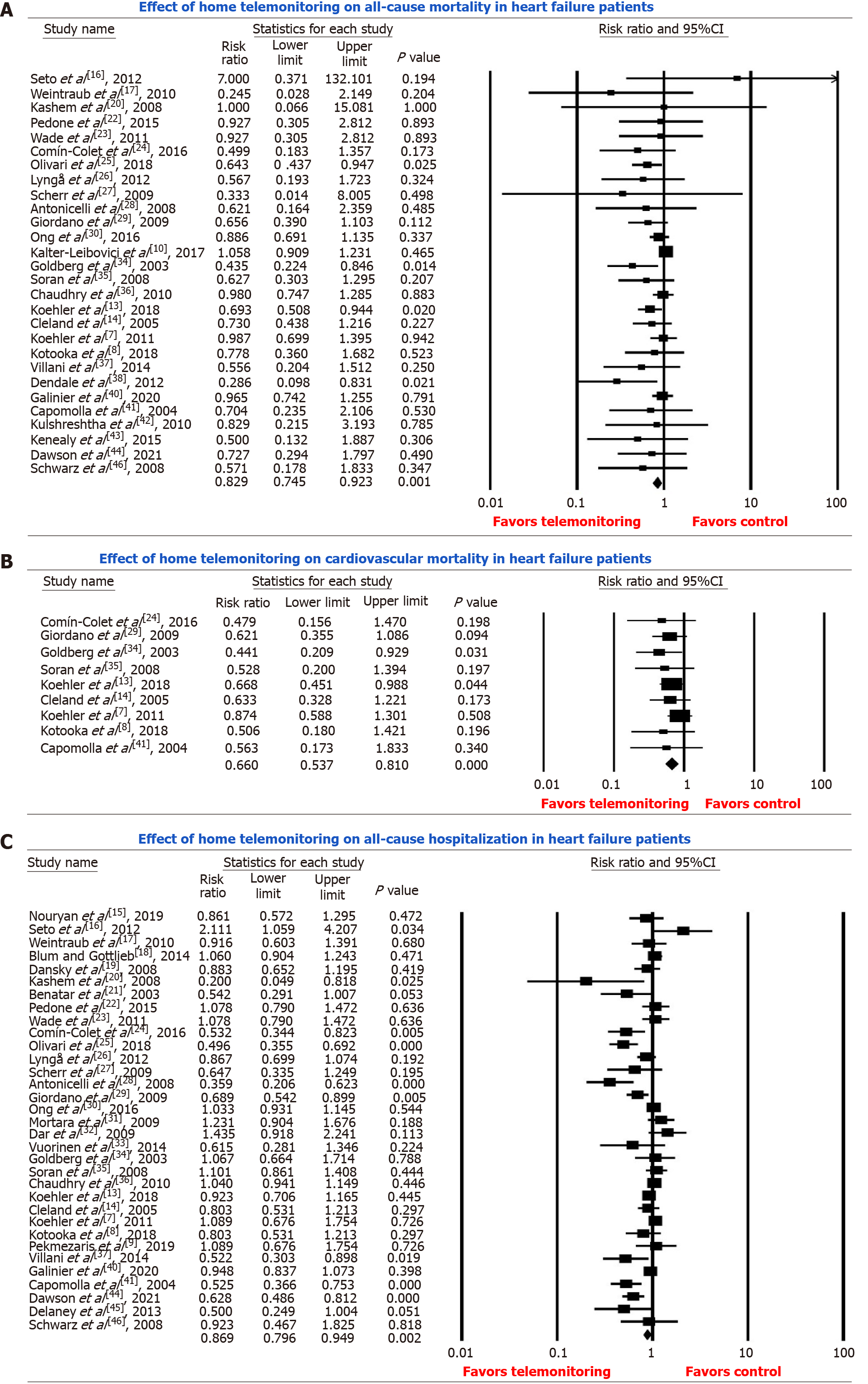 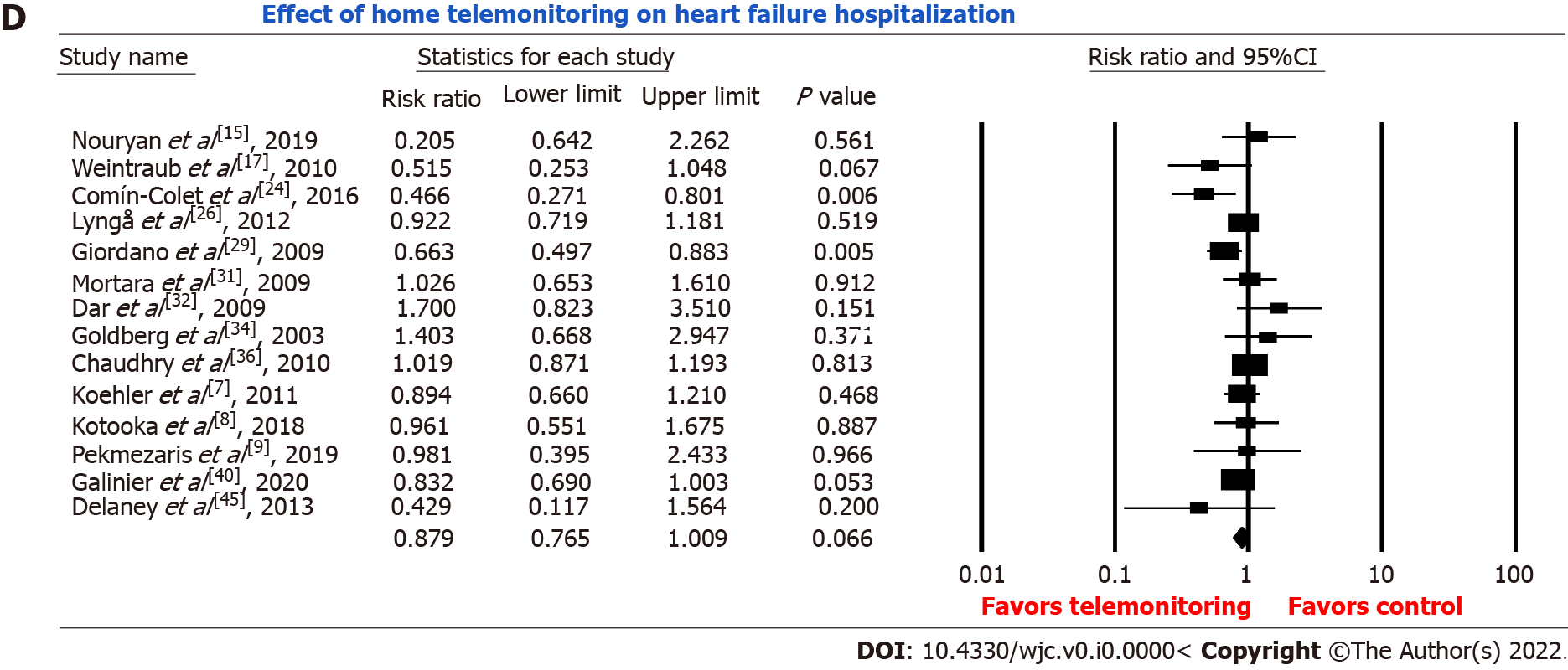 Figure 2 Forest plot showing the effect of home telemonitoring. A: On all-cause mortality; B: On cardiovascular mortality; C: On all-cause hospitalization; D: On heart failure hospitalization. CI: Confidence interval.Table 1 Summary of studies included in the meta-analysisTable 2 Showing the bias assessment of the primary studiesTable 3 Result of sensitivity analysis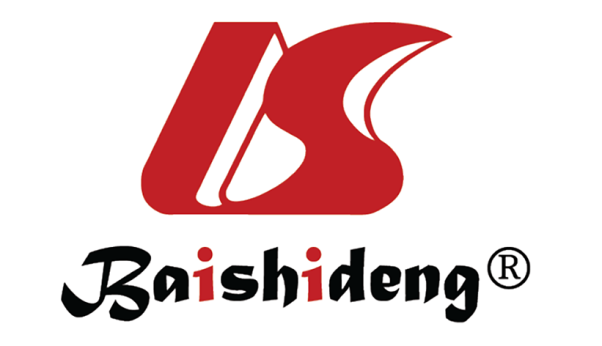 Published by Baishideng Publishing Group Inc7041 Koll Center Parkway, Suite 160, Pleasanton, CA 94566, USATelephone: +1-925-3991568E-mail: bpgoffice@wjgnet.comHelp Desk: https://www.f6publishing.com/helpdeskhttps://www.wjgnet.com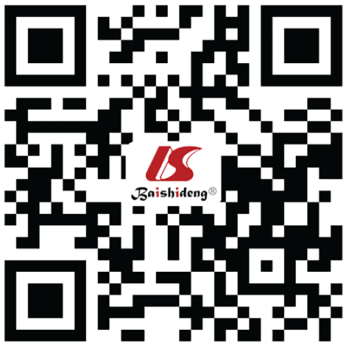 © 2022 Baishideng Publishing Group Inc. All rights reserved.Ref.Number of patientsDuration of follow-up (mo)CountryPerson responsible for monitoring telemedicine dataFrequency of measuring and transmitting vital signsFrequency of clinicians reviewing dataIncluded telemonitoring patients’ educationIncluded control group patient educationRecruited patients ≥ 65 yrRecruited recently discharged patientsRecruited frequently hospitalized patientsNouryan et al[15], 2019896United StatesNurseDailyDailyYesYesYesNoNoSeto et al[16], 20121006CanadaPhysician DailyDailyNoNoNoNoNoWeintraub et al[17], 20101883United StatesNurseDailyDailyYesYesNoYesNoBlum and Gottlieb[18], 201415627United StatesNurseDailyDailyNoNoNoNoNoDansky et al[19], 20082844United StatesNurseDailyDailyNoNoNoNoNoKashem et al[20], 20084812United StatesNurseDailyDailyNoNoNoNoNoBenatar et al[21], 200321612United StatesNurseDailyDailyNoYesNoYesNoPedone et al[22], 2015966ItalyPhysicianDailyDailyNoNoYesNoNoWade et al[23], 20113166United StatesCase managerDailyDailyYesYesYesNoNoComín-Colet et al[24], 20161786SpainNurseDailyDailyNoNoNoYesNoOlivari et al[25], 201833912ItalyNon-clinicianDailyDailyNoNoYesNoNoLyngå et al[26], 201231912SwedenNurseDaily3 d a weekNoNoNoNoNoScherr et al[27], 20091206AustriaPhysician DailyDailyNoNoNoYesNoAntonicelli et al[28], 20085712ItalyNurseWeeklyWeeklyYesNoYesNoNoGiordano et al[29], 200946012ItalyNurseDailyDailyYesNoNoNoNoOng et al[30], 201614376United StatesNurseDailyDailyYesNoNoYesNoKalter-Leibovici et al[10], 2017136032IsrealNurseDailyDailyYesNoNoNoNoMortara et al[31], 200946112United Kingdom, Poland, and ItalyNurseWeeklyWeeklyNoNoNoNoNoDar et al[32], 20091826United KingdomNurseDailyDailyNoNoNoYesNoVuorinen et al[33], 2014946FinlandNurseWeeklyWeeklyNoNoNoNoNoGoldberg et al[34], 20032806United StatesNurseDaily DailyNoNoNoNoNoSoran et al[35], 20083156United StatesNurseDaily DailyNoNoYesNoNoChaudhry et al[36], 201016536United StatesPhysicianDailyDailyNoNoNoYesNoKoehler et al[13], 2018157112GermanyPhysicianDailyDailyYesNoNoNoNoCleland et al[14], 20054188Germany, Netherlands, and United KingdomNurseDailyDailyYesNoNoYesNoKoehler et al[7], 201171026GermanyPhysicianDailyDailyNoNoNoNoNoKotooka et al[8], 201818115JapanNurseDailyDailyNoNoNoYesNoPekmezaris et al[9], 20191043United StatesNurseDailyDailyYesNoNoYesNoVillani et al[37], 20148012ItalyNurseDailyDailyNoNoYesYesYesDendale et al[38], 20121606BelgiumNurseDailyDailyNoNoNoYesNoWoodend et al[39], 20071213CanadaNurseDailyDailyYesNoNoYesNoGalinier et al[40], 202093718FranceNurseDailyDailyYesNoNoNoNoCapomolla et al[41], 200413312ItalyNurseDailyDailyYesNoNoNoNoKulshreshtha et al[42], 20101506United StatesNurseDailyDailyNoNoNoYesYesKenealy et al[43], 2015986New ZealandNurseDailyDailyNoNoNoNoNoDawson et al[44], 202113801United StatesNurseDailyDailyNoNoNoYesYesDelaney et al[45], 20131003United StatesNurseDailyDailyNoNoNoNoNoSchwarz et al[46], 20081023United StatesNurseDailyDailyNoNoYesYesNoRef.The allocation sequence was randomThe allocation sequence was adequately concealedParticipants aware of their assigned interventionInterventions implementors were aware of participants’ assigned groupsOutcome data were available for all, or nearly all, participants randomizedOutcome measurement could have differed between groupsOutcome assessors were aware of the intervention received by participantsData analysis plan was finalized before data were available for analysisNouryan et al[15], 2019YesProbably yesYesYesYesNoNo informationNo informationSeto et al[16], 2012YesYesYesYesYesNoNo informationNo informationWeintraub et al[17], 2010Probably yesNo informationYesYesYesNoNoYesBlum and Gottlieb[18], 2014Probably yesNo informationYesYesYesNoNo informationNo informationDansky et al[19], 2008YesYesYesYesYesNoNoYesKashem et al[20], 2008YesYesYesYesYesNoNo informationNo informationBenatar et al[21], 2003Probably yesNo informationYesYesProbably yesNoNo informationNo informationPedone et al[22], 2015Probably yesNo informationYesYesYesNoNo informationNo informationWade et al[23], 2011YesNo informationYesYesNoNoNo informationNo informationComín-Colet et al[24], 2016YesYesYesYesYesNoNoNo informationOlivari et al[25], 2018YesYesYesYesYesNoNo informationYesLyngå et al[26], 2012Probably yesNo informationYesYesYesNoNo informationNo informationScherr et al[27], 2009Probably yesNo informationYesYesNoNoNo informationNo informationAntonicelli et al[28], 2008Probably yesNo informationYesYesProbably yesNoNo informationNo informationGiordano et al[29], 2009YesYesYesYesYesNoNo informationNo informationOng et al[30], 2016YesYesYesYesProbably yesNoNoYesKalter-Leibovici et al[10], 2017YesYesYesYesYesNoNoYesMortara et al[31], 2009YesYesYesYesYesNoNo informationNo informationDar et al[32], 2009YesYesYesYesYesNoNo informationNo informationVuorinen et al[33], 2014YesNo informationYesYesYesNoNo informationNo informationGoldberg et al[34], 2003YesNo informationYesYesNoNoNo informationNo informationSoran et al[35], 2008YesNo informationYesYesYesNoNo informationNo informationChaudhry et al[36], 2010YesYesYesYesYesNoNoYesKoehler et al[13], 2018YesYesYesYesYesNoNo informationYesCleland et al[14], 2005YesYesYesYesYesNoNo informationYesKoehler et al[7], 2011YesYesYesYesYesNoNo informationYesKotooka et al[8], 2018YesYesYesYesNoNoNoYesPekmezaris et al[9], 2019YesNo informationYesYesYesNoNo informationNo informationVillani et al[37], 2014YesYesYesYesYesNoNo informationNo informationDendale et al[38], 2012YesYesYesYesYesNoNoNo informationWoodend et al[39], 2007YesNo informationYesYesYesNoNo informationNo informationGalinier et al[40], 2020YesYesYesYesYesNoNo informationNo informationCapomolla et al[41], 2004YesNo informationYesYesNoNoNo informationNo informationKulshreshtha et al[42], 2010YesNoYesYesNoNoNo informationNo informationKenealy et al[43], 2015YesYesYesYesYesNoNoNo informationDawson et al[44], 2021YesYesYesYesNoNoNo informationNo informationDelaney et al[45], 2013YesYesYesYesYesNoNo informationNo informationSchwarz et al[46], 2008YesNo informationYesYesYesNoNo informationNo informationAll-cause mortalityAll-cause mortalityAll-cause mortalityCardiovascular mortalityCardiovascular mortalityCardiovascular mortalityAll-cause hospitalizationAll-cause hospitalizationAll-cause hospitalizationHeart failure hospitalizationHeart failure hospitalizationHeart failure hospitalizationNo of studiesNumber of patientsEffectNo of studiesNumber of patientsEffectNo of studiesNumber of patientsEffectNo of studiesNumber of patientsEffectFollow up ≤ 6 mo156781Reduced3773Reduced197442No effect82774No effectFollow up ≥ 12 mo126159Reduced53022Reduced135360Reduced62962ReducedRecent hospitalization125865Reduced3607Reduced136057Reduced62486No effectNo recent hospitalization167417Reduced63436Reduced206993Reduced83250ReducedPatients ≥ 65 yr71522Reduced---81611No effect---